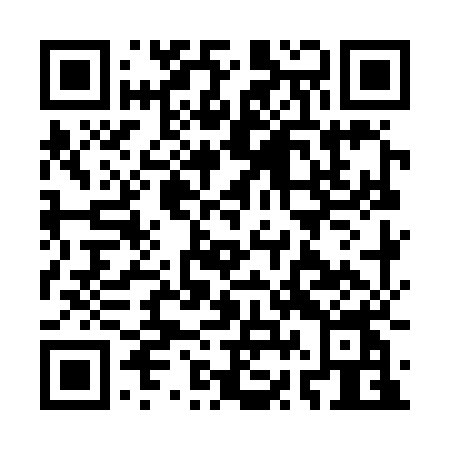 Prayer times for Alt Barenaue, GermanyWed 1 May 2024 - Fri 31 May 2024High Latitude Method: Angle Based RulePrayer Calculation Method: Muslim World LeagueAsar Calculation Method: ShafiPrayer times provided by https://www.salahtimes.comDateDayFajrSunriseDhuhrAsrMaghribIsha1Wed3:195:561:255:288:5411:192Thu3:155:541:245:298:5611:233Fri3:125:521:245:308:5811:264Sat3:115:501:245:318:5911:305Sun3:105:481:245:319:0111:306Mon3:095:461:245:329:0311:317Tue3:085:441:245:339:0511:328Wed3:085:431:245:339:0611:339Thu3:075:411:245:349:0811:3310Fri3:065:391:245:359:0911:3411Sat3:065:381:245:359:1111:3512Sun3:055:361:245:369:1311:3513Mon3:045:341:245:369:1411:3614Tue3:045:331:245:379:1611:3715Wed3:035:311:245:389:1711:3716Thu3:025:301:245:389:1911:3817Fri3:025:281:245:399:2011:3918Sat3:015:271:245:409:2211:3919Sun3:015:251:245:409:2311:4020Mon3:005:241:245:419:2511:4121Tue3:005:231:245:419:2611:4122Wed2:595:211:245:429:2811:4223Thu2:595:201:245:429:2911:4324Fri2:585:191:245:439:3111:4325Sat2:585:181:255:449:3211:4426Sun2:585:171:255:449:3311:4527Mon2:575:161:255:459:3511:4528Tue2:575:151:255:459:3611:4629Wed2:575:141:255:469:3711:4630Thu2:565:131:255:469:3811:4731Fri2:565:121:255:479:3911:48